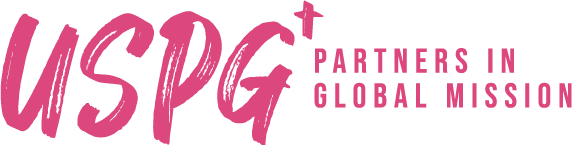 Application Form for the role of Office Manager 	Please return this completed form to Vijay Christian (vijayc@uspg.org.uk)Please tick to confirm that you have included any supporting documentation to your application – for example, written work requested in the job advertisement.[  ] The facts set out in this application form are, to the best of my knowledge, true and complete.  I understand that any false statement will disqualify me from employment.Signed:						Date:Name: Family name:Family name:First name:First name:First name:Other names:Other names:Other names:2. National Insurance No:  2. National Insurance No:  2. National Insurance No:  2. National Insurance No:  2. National Insurance No:  2. National Insurance No:  2. National Insurance No:  2. National Insurance No:  Are you currently eligible to work in the UK?   If no, give detailsAre you currently eligible to work in the UK?   If no, give detailsAre you currently eligible to work in the UK?   If no, give detailsAre you currently eligible to work in the UK?   If no, give detailsAre you currently eligible to work in the UK?   If no, give detailsAre you currently eligible to work in the UK?   If no, give detailsAre you currently eligible to work in the UK?   If no, give detailsAre you currently eligible to work in the UK?   If no, give details4.  Address    Email address:    Daytime tel no:				     Evening tel no:  4.  Address    Email address:    Daytime tel no:				     Evening tel no:  4.  Address    Email address:    Daytime tel no:				     Evening tel no:  4.  Address    Email address:    Daytime tel no:				     Evening tel no:  4.  Address    Email address:    Daytime tel no:				     Evening tel no:  4.  Address    Email address:    Daytime tel no:				     Evening tel no:  4.  Address    Email address:    Daytime tel no:				     Evening tel no:  4.  Address    Email address:    Daytime tel no:				     Evening tel no:  5.   Education & training (university, college, technical education & professional training)5.   Education & training (university, college, technical education & professional training)5.   Education & training (university, college, technical education & professional training)5.   Education & training (university, college, technical education & professional training)5.   Education & training (university, college, technical education & professional training)5.   Education & training (university, college, technical education & professional training)5.   Education & training (university, college, technical education & professional training)5.   Education & training (university, college, technical education & professional training)Dates attendedFrom	         ToInstitution & city Institution & city Institution & city Field of study/trainingField of study/trainingDegree, Diploma or certificateDegree, Diploma or certificate6.    Other training, professional qualifications, membership of professional bodies:6.    Other training, professional qualifications, membership of professional bodies:6.    Other training, professional qualifications, membership of professional bodies:6.    Other training, professional qualifications, membership of professional bodies:6.    Other training, professional qualifications, membership of professional bodies:6.    Other training, professional qualifications, membership of professional bodies:6.    Other training, professional qualifications, membership of professional bodies:6.    Other training, professional qualifications, membership of professional bodies:7.  Work experience (list only employment lasting 3 months or more).  Begin with present or most recent employment (and add more sections if necessary).7.  Work experience (list only employment lasting 3 months or more).  Begin with present or most recent employment (and add more sections if necessary).7.  Work experience (list only employment lasting 3 months or more).  Begin with present or most recent employment (and add more sections if necessary).7.  Work experience (list only employment lasting 3 months or more).  Begin with present or most recent employment (and add more sections if necessary).7.  Work experience (list only employment lasting 3 months or more).  Begin with present or most recent employment (and add more sections if necessary).7.  Work experience (list only employment lasting 3 months or more).  Begin with present or most recent employment (and add more sections if necessary).7.  Work experience (list only employment lasting 3 months or more).  Begin with present or most recent employment (and add more sections if necessary).Employer:Address:Employer:Address:Employer:Address:Title:Based at:Dates of employment:	  	Reason for leaving:Current salary:Title:Based at:Dates of employment:	  	Reason for leaving:Current salary:Title:Based at:Dates of employment:	  	Reason for leaving:Current salary:Title:Based at:Dates of employment:	  	Reason for leaving:Current salary:Brief job descriptionBrief job descriptionBrief job descriptionBrief job descriptionBrief job descriptionBrief job descriptionBrief job descriptionEmployerAddressEmployerAddressEmployerAddressTitleBased atDates of employment:		Reason for leaving:TitleBased atDates of employment:		Reason for leaving:TitleBased atDates of employment:		Reason for leaving:TitleBased atDates of employment:		Reason for leaving:Brief job descriptionBrief job descriptionBrief job descriptionBrief job descriptionBrief job descriptionBrief job descriptionBrief job descriptionEmployer AddressEmployer AddressEmployer AddressTitleBased atDates of employment:		Reason for leaving:TitleBased atDates of employment:		Reason for leaving:TitleBased atDates of employment:		Reason for leaving:TitleBased atDates of employment:		Reason for leaving:Brief job descriptionBrief job descriptionBrief job descriptionBrief job descriptionBrief job descriptionBrief job descriptionBrief job descriptionPlease continue on fresh sheet of paper as requiredPlease continue on fresh sheet of paper as requiredPlease continue on fresh sheet of paper as requiredPlease continue on fresh sheet of paper as requiredPlease continue on fresh sheet of paper as requiredPlease continue on fresh sheet of paper as requiredPlease continue on fresh sheet of paper as required8. Supporting StatementOn no more than two sides of A4, please summarise your skills and experience giving examples of how you meet the requirements of the person specification.9.	Do you have a disability?  Yes / NoIf 'yes', please give brief details of the effects of your disability on your day-to-day activities, and any other information that you feel would help us to accommodate your needs and thus meet our obligations under the Equality Act 2010:Please make us aware of any reasonable adjustments you would need in order to attend the interview should you be shortlisted. 10.	Please note here your leisure interests/voluntary sector involvement including any positions of responsibility held:10.	Please note here your leisure interests/voluntary sector involvement including any positions of responsibility held:11.	How did you become aware of this role vacancy? 11.	How did you become aware of this role vacancy? 12.	From when would you be available to take up this role?12.	From when would you be available to take up this role?13.       Criminal Record13.       Criminal RecordPlease note any criminal convictions except those 'spent' under the Rehabilitation of Offenders Act 1974. If none please state. Please note any criminal convictions except those 'spent' under the Rehabilitation of Offenders Act 1974. If none please state. 14.	Please provide two referees. References should be provided by previous employers wherever possible.  Relatives and partners are not suitable as referees.  Ideally, references will be people that you have worked for in person. (Rather than just on-line) Referees will not be contacted without your prior permission. 14.	Please provide two referees. References should be provided by previous employers wherever possible.  Relatives and partners are not suitable as referees.  Ideally, references will be people that you have worked for in person. (Rather than just on-line) Referees will not be contacted without your prior permission. Name:				Tel no:				OccupationAddress:Email address:						Relationship to youName:				Tel no:				OccupationAddress:Email address:						Relationship to youName				Tel no.				OccupationAddressEmail address:	Relationship to you:	Name				Tel no.				OccupationAddressEmail address:	Relationship to you:	15.     Data protection statement15.     Data protection statementAll of the information collected in this form is necessary and relevant to the performance of the job applied for. We will use the information provided by you on this form, by the referees you have noted, and the educational institutions with whom we may undertake to verify your qualifications with, for recruitment purposes only. The organisation will treat all personal information with the utmost confidentiality and in line with current data protection legislation. We rely on the lawful basis of performing the employment contract that we are party to, and carrying out legally required duties to process the information provided by you in this form.Should you be successful in your application, the information provided, and further information which will be gathered at the relevant time, will be subsequently used for the administration of your employment and in relation to any legal challenge which may be made regarding our recruitment practices.All of the information collected in this form is necessary and relevant to the performance of the job applied for. We will use the information provided by you on this form, by the referees you have noted, and the educational institutions with whom we may undertake to verify your qualifications with, for recruitment purposes only. The organisation will treat all personal information with the utmost confidentiality and in line with current data protection legislation. We rely on the lawful basis of performing the employment contract that we are party to, and carrying out legally required duties to process the information provided by you in this form.Should you be successful in your application, the information provided, and further information which will be gathered at the relevant time, will be subsequently used for the administration of your employment and in relation to any legal challenge which may be made regarding our recruitment practices.